Пенсионный фонд можно посетить в любое время, не выходя из дома https://es.pfrf.ru/.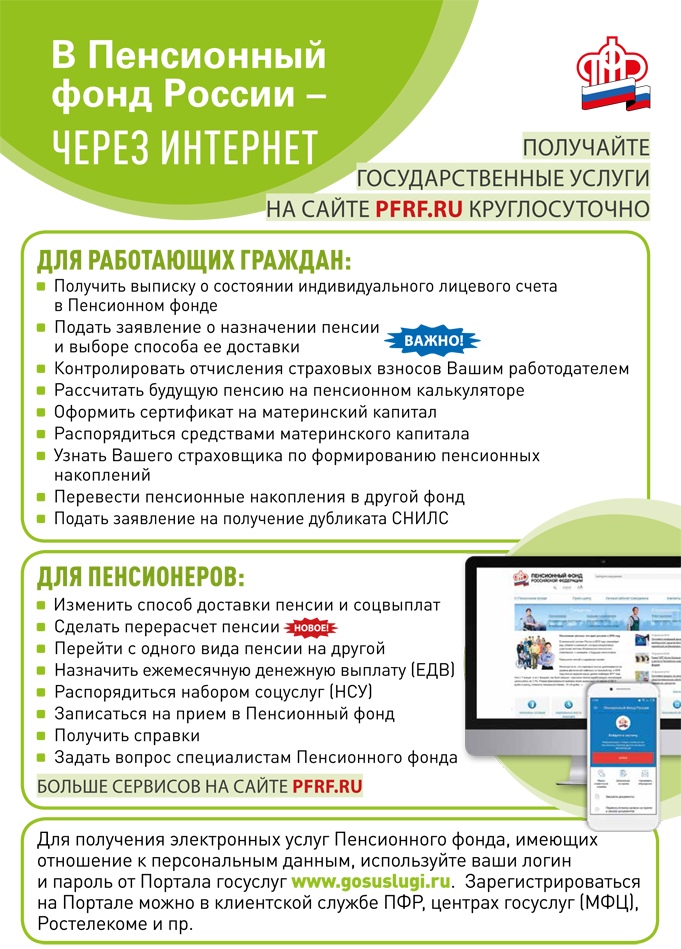 